一、基本情况三、近五年以来符合申报岗位业绩条件及其他工作业绩综述四、教学工作情况五、符合条件的教学科研项目六、符合条件的学术成果（成果类别为论文、著作、教材、专利等）七、符合条件的荣誉称号和获奖情况八、单位推荐意见说明：教学情况、项目、获奖等栏目只填写符合“基本条件”和“申报条件”的业绩内容，其它业绩情况在综述栏目内概述。表中灰色说明请填表时自行删除。姓名李宝顺李宝顺性别性别男男出生年月出生年月出生年月1960.081960.081960.08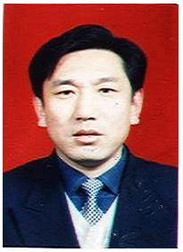 参加工作时间1982.071982.07高校教龄高校教龄20年20年健康状况健康状况健康状况良好良好良好现专业技术职务教授教授获得资格时间获得资格时间2005.102005.10首次聘任时间首次聘任时间首次聘任时间2005.102005.102005.10任现职以来各年度考核结果任现职以来各年度考核结果任现职以来各年度考核结果2011合格2012合格2013合格2014合格2015合格2011合格2012合格2013合格2014合格2015合格2011合格2012合格2013合格2014合格2015合格2011合格2012合格2013合格2014合格2015合格2011合格2012合格2013合格2014合格2015合格课堂教学评价结果课堂教学评价结果课堂教学评价结果课堂教学评价结果二、年资情况二、年资情况二、年资情况二、年资情况二、年资情况二、年资情况二、年资情况二、年资情况二、年资情况二、年资情况二、年资情况二、年资情况二、年资情况二、年资情况二、年资情况学习经历学习经历学历起止时间起止时间起止时间学校学校学校学校学校学位学位所学专业所学专业学习经历学习经历大学本科1978.09—1982.071978.09—1982.071978.09—1982.07甘肃工业大学甘肃工业大学甘肃工业大学甘肃工业大学甘肃工业大学学士学士液压传动与气压传动液压传动与气压传动学习经历学习经历研究生1985.09—1987.101985.09—1987.101985.09—1987.10山东矿业学院山东矿业学院山东矿业学院山东矿业学院山东矿业学院硕士硕士矿山机械与控制工程矿山机械与控制工程学习经历学习经历学习经历学习经历进修情况进修情况起止时间起止时间进修单位进修单位进修单位进修单位进修单位进修内容进修内容进修内容进修内容进修内容进修内容进修情况进修情况工作简历工作简历起止时间起止时间工作单位工作单位工作单位工作单位工作单位从事何种专业技术工作从事何种专业技术工作从事何种专业技术工作从事何种专业技术工作从事何种专业技术工作职务工作简历工作简历1982.07-1987.101987.10-1994.121994.12-2002.062002.07-今1982.07-1987.101987.10-1994.121994.12-2002.062002.07-今甘肃工业大学烟台木钟厂烟台电子科研所烟台大学机电学院甘肃工业大学烟台木钟厂烟台电子科研所烟台大学机电学院甘肃工业大学烟台木钟厂烟台电子科研所烟台大学机电学院甘肃工业大学烟台木钟厂烟台电子科研所烟台大学机电学院甘肃工业大学烟台木钟厂烟台电子科研所烟台大学机电学院水力机械教研室教学工作技术改造办公室技改工作技术研发及管理工作教学科研及管理工作水力机械教研室教学工作技术改造办公室技改工作技术研发及管理工作教学科研及管理工作水力机械教研室教学工作技术改造办公室技改工作技术研发及管理工作教学科研及管理工作水力机械教研室教学工作技术改造办公室技改工作技术研发及管理工作教学科研及管理工作水力机械教研室教学工作技术改造办公室技改工作技术研发及管理工作教学科研及管理工作教师工程师、高工副所长、高工副院长、教授按照《烟台大学教师岗位设置管理与聘用考核实施办法》条件规定，本人满足申报三级教授业绩条件。具体为：满足（三）教授三级岗位（教师三级岗位）中3.教学科研型岗位申报条件，（3）满10年不足15年的。满足一个A，一个B。具体为：A．山东省“十二五”高校“先进制造与控制技术”重点实验室（烟台大学）负责人。B．主持了一项30万元横向课题“30吨井下运矿卡车的设计与开发”（JX11H97），2015年完成。近五年来，科研方面除上述之外，还主持了国家安全生产监督管理总局2013年安全生产重大事故防治关键技术科技项目“矿山供气有害物质在线监测报警及空气压缩机自动控制系统的研究”（JX13K15），2015年已结题；主持完成了清华大学精密测试技术及仪器国家重点实验室自主研究类课题“地下铲运机遥控系统设计”(JX14H78)，第一位，2013—2015撰写了4篇论文：1.基于WiFi及无线遥控技术远程控制井下铲运机  现代电子技术  2014.032.空压机供气质量在线监测及自动控制系统   现代矿业 2014.07    3.井下运矿卡车驾驶室的ROPS&FOPS设计及有限元分析  现代矿业 2015.044.数字滤波在汽车信号检测中的应用  数字技术与应用   2016.03在教学方面，自己能够以身作则，为人师表，积极承接新的教学课程，完成了《电子测量技术》和《流体传动及控制》本科生的教学工作，完成了《工业控制装置》研究生的教学任务。五年的教学工作量为1500学时，平均每年300学时。培养研究生5名。在学科建设方面，在学科建设和实验室建设方面，能够带领“测控技术与仪器”专业和“先进制造与控制技术”重点实验室的全体同仁，学习先进的科学技术，探索先进的教学经验和方法，创造实验条件，增强科研能力，提高教学水平。今后，我还要更加努力，在教学和科研方面积极带头，团结同志，起到党员的模范带头作用，启发和带动青年教师科研开发的积极性，为其做出好的榜样，为我们的教育事业做出更大贡献。本人承诺：所提供的个人信息和证明材料真实准确，对因提供有关信息、证件不实或违反有关规定造成的后果，责任自负。签字：                                                                                    年    月    日1、任现职以来完成课堂教学工作情况（五年内平均学时  188 平均工作量  333 ）1、任现职以来完成课堂教学工作情况（五年内平均学时  188 平均工作量  333 ）1、任现职以来完成课堂教学工作情况（五年内平均学时  188 平均工作量  333 ）1、任现职以来完成课堂教学工作情况（五年内平均学时  188 平均工作量  333 ）1、任现职以来完成课堂教学工作情况（五年内平均学时  188 平均工作量  333 ）1、任现职以来完成课堂教学工作情况（五年内平均学时  188 平均工作量  333 ）1、任现职以来完成课堂教学工作情况（五年内平均学时  188 平均工作量  333 ）起止时间讲授课程名称课程类型学生人数授课对象总学时数工作量2011.09-2012.07流体传动与控制,测控专业导论,测控综合实验,毕业设计专业课259本科生202366.762012.09-2013.07流体传动与控制,电子测量技术,测控综合实验,毕业设计专业课120本科生1282112013.09-2014.07流体传动与控制,电子测量技术,测控综合实验,毕业设计专业课274本科生128304.112014.09-2015.07流体传动与控制,电子测量技术,测控综合实验,毕业设计专业课222本科生198324.762015.09-2016.07流体传动与控制,电子测量技术,测控综合实验,毕业设计专业课190本科生128287.512011.09-2016.07工业控制装置专业课65研究生160174.82、教学效果综合评价结果2、教学效果综合评价结果2、教学效果综合评价结果2、教学效果综合评价结果2、教学效果综合评价结果2、教学效果综合评价结果2、教学效果综合评价结果优秀优秀优秀优秀优秀优秀优秀时间名称位次批准机构级别经费2013.05-2015.1230吨井下运矿卡车的设计与开发主持烟台兴业机械横向 30万时间类别名称位次刊物名称及期号收录情况影响因子时间获奖成果名称批准机关奖励名称等级位次2012.02-2016.08A．山东省“十二五”高校“先进制造与控制技术”重点实验室（烟台大学）负责人山东省教育厅省重点实验室负责人                        负责人签字：             （公章）